Руководителяммуниципальных органов,осуществляющих управлениев сфере образования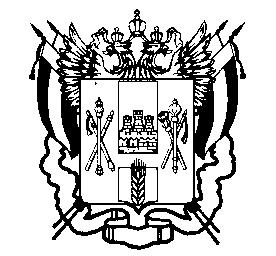 ПРАВИТЕЛЬСТВО  РОСТОВСКОЙ  ОБЛАСТИМИНИСТЕРСТВООБЩЕГО И ПРОФЕССИОНАЛЬНОГООБРАЗОВАНИЯРОСТОВСКОЙ ОБЛАСТИ(минобразование Ростовской области)пер. Доломановский, . Ростов-на-Дону, 44082тел.   (86) 240-4-97  факс (86) 267-86-44E-mail: min@rostobr.ruhttp://www.rostobr.ru _____________ № ____________на № ___________ от ____________О направлении методических пособийУважаемые руководители!В соответствии с приказами Минобрнауки России от 19.12.2014 №№ 1598, 1599 в общеобразовательных организациях вводятся федеральные государственные образовательные стандарты начального общего образования (далее – ФГОС НОО) для обучающихся с ограниченными возможностями здоровья и обучающихся с умственной отсталостью (интеллектуальными нарушениями).В соответствии с ФГОС НОО для обучающихся с ограниченными возможностями здоровья и обучающихся с умственной отсталостью (интеллектуальными нарушениями) приказом минобразования Ростовской области от 09.06.2016 № 429 утверждены примерные учебные планы.Минобразование Ростовской области информирует о размещении на официальном сайте издательства «Просвещение» (http://adaptation.prosv.ru/category/3.html) примерных рабочих программ в соответствии ФГОС НОО для обучающихся с ограниченными возможностями здоровья и обучающихся с умственной отсталостью (интеллектуальными нарушениями и рекомендует для использования в работе.Заместитель министра								М.А. МазаеваНаталья Анатольевна Семыкина, (863) 240-46-56